MAT091 with  ALEKS     		Weekly Quiz ScheduleQuizzes are on paper and must be taken during or prior to your regular classroom meeting during the scheduled week.  No late or makeup quizzes will be given.  The lowest quiz score will be dropped.  All quizzes will contain 5 questions.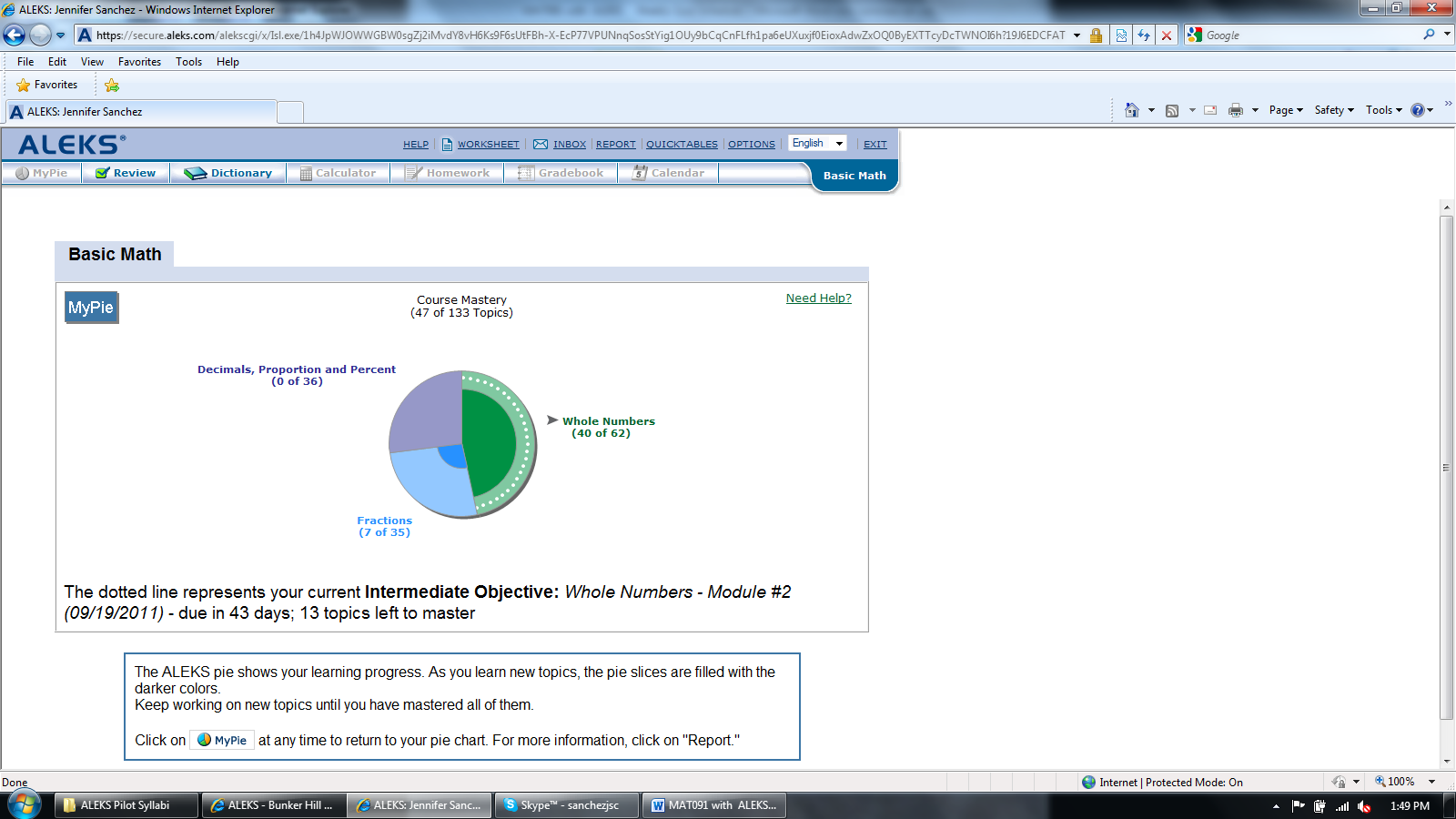 WeekPie SliceTopics for QuizSept. 12 – 16Quiz # 1Whole NumbersExpanded Form and Numeral Translation     Whole number place value: Problem type 1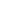 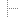 Whole number place value: Problem type 2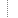 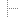 Expanded formExpanded form with zerosNumeral translation: Problem type 1Numeral translation: Problem type 2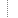 Addition and SubtractionSingle digit addition with carryAddition of 3 or 4 single-digit numbersAdding a 2-digit number and a 1-digit number with carryAddition without carryAddition with carryAddition with carry to the hundreds placeAddition of large numbersAdding or subtracting 10, 100, or 1000Subtracting a 1-digit number from a 2-digit numberSubtraction without borrowingSubtraction with borrowingSubtraction with multiple regrouping stepsSubtraction and regrouping with zerosWord problem using addition or subtraction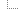 Sept. 19 – 23Quiz # 2Whole NumbersMultiplication and DivisionMultiplication as repeated additionOne-digit multiplicationMultiplication by 10, 100, and 1000Multiplication without carryMultiplication with carryIntroduction to multiplication of large numbersMultiplication with trailing zeros: Problem type 1Multiplication with trailing zeros: Problem type 2Multiplication of large numbersSimple divisionDivision without carryDivision with carryDivision with trailing zeros: Problem type 1Division with trailing zeros: Problem type 2Division involving quotients with intermediate zerosQuotient and remainder: Problem type 1Word problem on quotient and remainderQuotient and remainder: Problem type 2Quotient and remainder: Problem type 3Word problem using divisionBasic word problem using multiplication or divisionWord problem with multiple operationsRounding and OrderingIntroduction to inequalitiesOrdering large numbersRounding to tens or hundredsRounding to hundreds or thousandsRounding to thousands, ten thousands, or hundred thousandsEstimating a sumEstimating a differenceEstimating a product or quotientSept. 26 – 30Quiz # 3Whole NumbersOrder of Operations and Arithmetic PropertiesIntroduction to parenthesesIntroduction to order of operationsOrder of operations: Problem type 1Order of operations: Problem type 2Order of operations with whole numbers and exponentsFactors and Prime NumbersDivisibility rules for 2, 5, and 10Divisibility rules for 3 and 9FactorsPrime numbersPrime factorizationGreatest common factorLeast common multipleOct. 3 – 7Quiz # 4Fractions Equivalent FractionsIntroduction to fractionsUnderstanding equivalent fractionsEquivalent fractionsIntroduction to simplifying a fractionSimplifying a fractionOct. 11 – 14Quiz # 5FractionsOrdering and Plotting FractionsOrdering fractions with same denominatorOrdering fractions with same numeratorOrdering fractionsFractional position on a number linePlotting fractions on a number line Oct. 17 – 21Quiz # 6FractionsAddition and SubtractionAddition or subtraction of fractions with the same denominatorAddition and subtraction of simple unit fractionsIntroduction to addition or subtraction of fractions with different                 denominatorsAddition or subtraction of fractions with different denominatorsFractional part of a circleOct. 24 – 28Quiz # 7FractionsMultiplication and DivisionThe reciprocal of a numberProduct of a unit fraction and a whole numberProduct of a fraction and a whole numberIntroduction to fraction multiplicationFraction multiplicationOct. 31 – Nov. 4Quiz # 8FractionsMultiplication and DivisionWord problem with fractionsDivision involving a whole number and a fractionFraction divisionComplex fractions without variables: Problem type 1Mixed arithmetic operations with fractionsNov. 7 – 10Quiz # 9FractionsMixed NumbersWriting a mixed number and an improper fraction for a shaded regionWriting an improper fraction as a mixed numberWriting a mixed number as an improper fractionAddition or subtraction of mixed numbers with same denominatorAddition of mixed numbers with same denominator and carryNov. 14 – 18**Midterm**Quiz #10FractionsMixed NumbersSubtraction of mixed numbers with same denominator and borrowingAddition or subtraction of mixed numbers with different                  denominatorsMixed number multiplication: Problem type 1Mixed number multiplication: Problem type 2Mixed number divisionNov. 21 – 23Quiz # 11Decimals, Proportion, and PercentDecimal Place Value and OrderingWriting a decimal and a fraction for a shaded regionTenths and hundredths decimal place valueDecimal place valueRounding decimalsIntroduction to ordering decimalsOrdering decimalsOrdering fractions and decimalsConversion Between Fractions and DecimalsIntroduction to writing a decimal as a fractionConverting a decimal to a fractionIntroduction to converting a fraction to a decimalConverting a fraction to a terminating decimalConverting a fraction to a repeating decimalConverting a decimal to a mixed numberConverting a mixed number to a decimalNov. 28 – Dec. 2Quiz # 12Decimals, Proportion, and PercentAddition and SubtractionAddition of aligned decimalsDecimal additionSubtraction of aligned decimalsWord problem with one decimal operation: Problem type 1Word problem with one decimal operation: Problem type 2Estimating a decimal sum or differenceMultiplication and DivisionMultiplication of a decimal by a power of tenMultiplication of a decimal by a whole numberDecimal multiplication: Problem type 1Decimal multiplication: Problem type 2Word problem using decimal addition and multiplicationDivision of a decimal by a power of tenDivision of a decimal by a whole numberDecimal divisionWord problem with powers of tenWord problem using decimal subtraction and divisionDec. 5 – 9 Quiz # 13Decimals, Proportion, and PercentPercentIntroduction to percent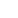 Converting between percentages and decimalsConverting a percentage to a fractionConverting a fraction to a percentagePercentage of a whole numberWord problem on percentage: Problem type 1